Трудова діяльністьБІОГРАФІЧНА ДОВІДКАЧАБАН Вадим ІвановичБІОГРАФІЧНА ДОВІДКАЧАБАН Вадим Іванович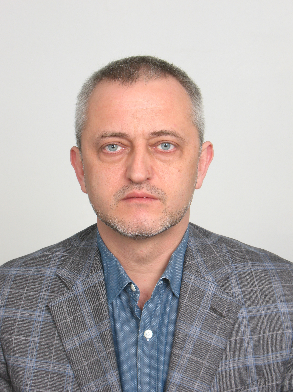 Працює заступником голови Херсонської обласної державної адміністрації з правових питань, оборонної, мобілізаційноїта правоохоронної роботи, внутрішньої безпеки та аудиту з 02 червня 2015 рокузаступником голови Херсонської обласної державної адміністрації з правових питань, оборонної, мобілізаційноїта правоохоронної роботи, внутрішньої безпеки та аудиту з 02 червня 2015 рокуГромадянствогромадянин Українигромадянин УкраїниЧисло, місяць і рік народження14 листопада 1971 року14 листопада 1971 рокуМісце народженням. Котовськ‚ Одеська областьм. Котовськ‚ Одеська областьОсвітаповна вища‚ спеціаліст, 2007 р., Одеський державний університет ім .І. І. Мечникова, правознавство, юрист; вища, 1993 р., Ярославське вище військове фінансове ордена Червоної Зірки училище ім. А.В.Хрульова, фінансове забезпечення військ, економістповна вища‚ магістр, 2019 р., Інституті публічного управління та адміністрування Національної академії державного управління при Президентові України, управління суспільним розвитком,  магістр управління суспільним розвиткомповна вища‚ спеціаліст, 2007 р., Одеський державний університет ім .І. І. Мечникова, правознавство, юрист; вища, 1993 р., Ярославське вище військове фінансове ордена Червоної Зірки училище ім. А.В.Хрульова, фінансове забезпечення військ, економістповна вища‚ магістр, 2019 р., Інституті публічного управління та адміністрування Національної академії державного управління при Президентові України, управління суспільним розвитком,  магістр управління суспільним розвиткомНауковий ступінь, вчене званняне маєне маєВолодіння мовамиросійською‚ українською - вільно; англійською - читає і перекладає зі словникомросійською‚ українською - вільно; англійською - читає і перекладає зі словникомНагороди, почесні званняПочесна грамота Кабінету Міністрів УкраїниПочесна грамота Кабінету Міністрів УкраїниПрийняття Присяги державного службовця02.06.201502.06.2015Ранг державного службовця5 ранг (02.06.2015)5 ранг (02.06.2015)Категорія посади державної служби«Б»«Б»Загальний стаж30 років 7 місяців 04 дні 30 років 7 місяців 04 дні Стаж державної службиДепутат ради8 років 3 місяців 10 днів не обирався8 років 3 місяців 10 днів не обиравсяСтягненняне маєне має06.1988 - 06.1988учень слюсаря Котовського автопідприємства,                                 м. Котовськ‚ Одеської області;08.1989 - 03.1995служба в Збройних силах ;04.1995 - 04.1995економіст відділу кредитів та кредитних ресурсів, Херсонської філії Комерційного банку «Приватбанк»,             м. Херсон;04.1995 - 05.1995начальник відділу економічного аналізу, планування і бюджету Херсонської філії Комерційного банку «Приватбанк», , м. Херсон;05.1995 - 06.1995виконуючий обов’язки заступника директора Херсонської філії Комерційного банку «Приватбанк», м. Херсон;06.1995 - 08.1998заступник директора Херсонської філії Комерційного банку «Приватбанк», м. Херсон;09.1998 - 08.1999директор товариства з обмеженою відповідальністю «ХДБ»,  м. Херсон;08.1999 - 02.2000начальник відділу розвитку відносин з корпоративними та приватними клієнтами Херсонської філії Комерційного банку «Інкомбанк-Україна» (Комерційний банк «Кредитпромбанк»), м. Херсон;02.2000 - 07.2002директор з фінансів – начальник фінансового відділу відкритого акціонерного товариства «Херсоннафтопереробка», м. Херсон;08.2002 - 05.2003начальник відділу по роботі з дебіторською та кредиторською заборгованістю відкритого акціонерного товариства «Херсоннафтопереробка», м. Херсон;05.2003 - 09.2003начальник фінансового відділу товариства з обмеженою відповідальністю «Торгівельний дім «Херсон-нафта»,              м. Херсон;09.2003 - 04.2004начальник фінансового відділу товариства з обмеженою відповідальністю «Торгівельний дім «НК Альянс-Херсон»,           м. Херсон;04.2004 - 08.2009перший заступник керуючого Херсонською філією відкритого акціонерного товариства  «Кредитпромбанк», м. Херсон;08.2009 - 06.2010керуючий Херсонською філією банка відкритого акціонерного товариства  «Кредитпромбанк», м. Херсон;06.2010 - 09.2013керуючий філією публічного акціонерного товариства  «Укрексімбанк», м. Херсон;11.2013 - 05.2015голова правління публічного акціонерного товариства  «Мотор-Банк», м. Запоріжжя;06.2015 - по цей часзаступник голови Херсонська обласна державна адміністрація, м. Херсон.